Pines of Peace24th Annual CharityGolf TournamentAugust 7, 2022The Heights Restaurant at Sodus BaySodus Point, NY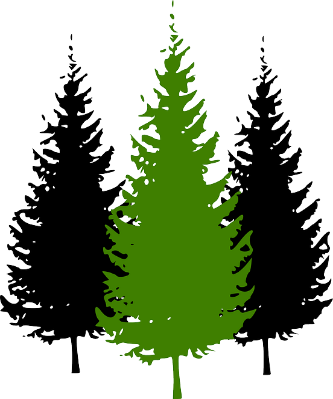 Greeting & Welcome – Sara Kennedy, Executive Director2022 Golf Sponsorships:                     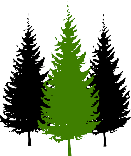 Thank you!Golf Tournament Committee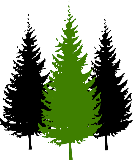 A special thank you to our “hosts”: Golf Pro, Andrew Smith for his superb organizational skills; and Mike Munger whose menu is ‘tasteful’ and is always a pleasure to work with.Volunteers Welcomed!Thank You for Your Support!The Pines of Peace Board of Directors, Staff and Volunteers would like to thank all of you for your continued support.   It takes all of us to realize the mission of providing comfort and peace at the end of life’s journey.Alan PritchardClaudia KaranskiLinda WyseJeff Tuma Susan Potter-TumaJohn GrowVenita D’AngeloVicki LaRocqueBonnie DoyleSharon PrayBarbara BoyceMark WyseGina LamanaLinda Haight